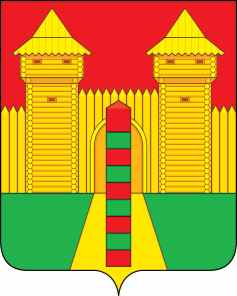 АДМИНИСТРАЦИЯ  МУНИЦИПАЛЬНОГО  ОБРАЗОВАНИЯ «ШУМЯЧСКИЙ   РАЙОН» СМОЛЕНСКОЙ  ОБЛАСТИПОСТАНОВЛЕНИЕот 07.02.2022г. № 43          п. ШумячиВ соответствии с Земельным кодексом Российской Федерации, решением                Шумячского районного Совета депутатов от 26.10.2012 № 84 «Об утверждении                 Положения о регулировании земельных отношений на территории муниципального образования «Шумячский район» Смоленской области», на основании заявления              И. М. Семченко от 26.01.2022 г. б/нАдминистрация муниципального образования «Шумячский район»                        Смоленской областиП О С Т А Н О В Л Я Е Т:                           1. Предоставить в аренду на новый срок 11 (одиннадцать) месяцев Семченко Игорю Михайловичу:            - земельный участок из земель населенных пунктов с кадастровым номером 67:24:0190142:6, находящийся по адресу: Смоленская область, р-н Шумячский,           п. Шумячи, ул. Полевая (далее – Участок), для использования в целях – под промышленные предприятия, общей площадью 1050 (одна тысяча пятьдесят) кв.м.;          2.Отделу экономики и комплексного развития Администрации                                      муниципального образования «Шумячский район» Смоленской области подготовить проект договора аренды Участка.Глава муниципального образования «Шумячский район» Смоленской области                                               А.Н. ВасильевО предоставлении в аренду                        И. М. Семченко земельного участка, государственная собственность на              который не разграничена, на новый срок 